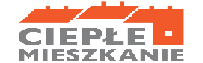 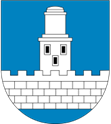 Załącznik  do Zarządzenia Nr 89/2023								Burmistrza Miasta Czeladź								z dnia 8 marca 2023 r.Regulamin naboru określający sposób składania i rozpatrywania wniosków                                o dofinansowanie w ramach programu priorytetowego Ciepłe Mieszkanie na terenie Miasta CzeladźRozdział 1. Przepisy ogólne§ 1. 1. Celem programu jest poprawa jakości powietrza oraz zmniejszenie emisji pyłów
oraz gazów cieplarnianych poprzez wymianę nieefektywnych źródeł ciepła i poprawę efektywności energetycznej w lokalach mieszkalnych znajdujących się w budynkach mieszkalnych wielorodzinnych w Mieście Czeladź.Ilekroć w Regulaminie jest mowa o:Miasto- rozumie się przez to Miasto Czeladź;Urzędzie- rozumie się przez to Urząd Miasta Czeladź ul. Katowicka 45, 41-250 Czeladź;Programie- rozumie się przez to program Ciepłe Mieszkanie;Wnioskodawca- rozumie się przez to osobę składającą wniosek o dofinansowanie
w ramach programu Ciepłe Mieszkanie;Lokal mieszkalny- należy przez to rozumieć samodzielny lokal mieszkalny
w rozumieniu ustawy z dnia 24 czerwca 1994 r. o własności lokali;Budynek mieszkalny wielorodzinny- rozumie się przez to budynek mieszkalny,
w którym wydzielono więcej niż dwa lokale, w tym przynajmniej dwa samodzielne lokale mieszkalne;Nieefektywne źródło ciepła- źródło ciepła na paliwa stałe niespełniające wymagań Rozporządzenia Ministra Rozwoju i Finansów z dnia 1 sierpnia 2017 r. w sprawie wymagań dla kotłów na paliwo stałe lub Rozporządzenia Komisji (UE) 2015/1189
z dnia 28 kwietnia 2015 r. w sprawie wykonania dyrektywy Parlamentu Europejskiego i Rady 2009/125/WE w odniesieniu do wymogów dotyczących ekoprojektu dla kotłów na paliwo stałe;Przedsięwzięciem dla gminy jest zbiór przedsięwzięć, o których mowa w rozdziale 3.WFOŚiGW- rozumie się przez to Wojewódzki Fundusz Ochrony Środowiska
i Gospodarki Wodnej w KatowicachNFOŚiGW- rozumie się przez to Narodowy Fundusz Ochrony Środowiska
i Gospodarki Wodnej3. Program będzie realizowany w latach 2023-2025, przy czym umowy z beneficjentami końcowymi będą zawierane do 30.06.2025 roku.4. W ramach programu zawartych zostanie do 100 umów z beneficjentami końcowymi
na łączną kwotę dofinansowania w wysokości do 2 068 000 zł. 5. Środki na realizację programu zostaną przekazane Miastu Czeladź w formie dotacji
za pośrednictwem Wojewódzkiego Funduszu Ochrony Środowiska i Gospodarki Wodnej w Katowicach.Rozdział 2.Beneficjent§ 2. 1. Beneficjentem końcowym Programu jest osoba fizyczna posiadająca tytuł prawny wynikający z prawa własności lub ograniczonego prawa rzeczowego do lokalu mieszkalnego znajdującego się w budynku mieszkalnym wielorodzinnym na terenie Miasta, która spełnia warunki określone w Rozdziale 4, realizująca przedsięwzięcie będące przedmiotem dofinansowania.2. W przypadku współwłasności lub wspólnego ograniczonego prawa rzeczowego Beneficjent końcowy może otrzymać dofinansowanie, jeżeli przedłoży zgodę wszystkich współwłaścicieli lub uprawnionych z ograniczonego prawa rzeczowego na realizację przedsięwzięcia.Warunkiem udzielenia dofinansowania jest uzyskanie zgody zarządcy obiektu budowalnego / wspólnoty mieszkaniowej na modernizację systemu grzewczego, w tym na likwidację wszystkich dotychczasowych źródeł węglowych przez beneficjenta końcowego. Rozdział 3.Rodzaje przedsięwzięć§ 3. 1. Przedsięwzięciem dla beneficjenta końcowego jest demontaż wszystkich nieefektywnych źródeł ciepła na paliwa stałe służących do ogrzewania lokalu mieszkalnego, oraz:
1) zakup i montaż pompy ciepła powietrze/woda lub pompy ciepła typu powietrze/powietrze lub kotła gazowego kondensacyjnego, kotła na pellet o podwyższonym standardzie lub ogrzewania elektrycznego,2) podłączenie lokalu mieszkalnego do efektywnego źródła ciepła w budynku.2. Dodatkowo w ramach dofinansowania mogą być wykonane (dopuszcza się wybór więcej niż jednego elementu z zakresu):
1) demontaż oraz zakup i montaż nowej instalacji centralnego ogrzewania i/lub cwu w lokalu mieszkalnym, instalacji gazowej od przyłącza gazowego/zbiornika na gaz do kotła;
2) zakup i montaż okien w lokalu mieszkalnym lub drzwi oddzielających lokal od przestrzeni nieogrzewanej lub środowiska zewnętrznego (zawiera również demontaż);
3) zakup i montaż wentylacji mechanicznej z odzyskiem ciepła w lokalu mieszkalnym;
4) dokumentacja projektowa dotycząca powyższego zakresu.3. Rodzaje kosztów kwalifikowanych oraz wymagania techniczne dla Programu określa Załącznik nr 1 do Regulaminu.4. Podatek od towarów i usług (VAT) jest kosztem kwalifikowanym tylko wówczas, gdy jest on faktycznie i ostatecznie ponoszony przez beneficjenta końcowego, a beneficjent ten nie ma prawnej możliwości odliczenia podatku naliczonego od podatku należnego w jakiejkolwiek części, zgodnie z przepisami ustawy o podatku od towarów i usług.5. W ramach Programu można dofinansować zakup i montaż tylko jednego źródła ciepła dla lokalu do celów ogrzewania lub ogrzewania i cwu. Wyjątek stanowi ogrzewanie elektryczne, które może się składać z kilku urządzeń trwale zainstalowanych w lokalu mieszkalnym, tworzących system ogrzewania tego lokalu mieszkalnego.			6. Otrzymanie dofinansowania na zakup i montaż indywidualnego źródła ciepła w lokalu mieszkalnym nie jest możliwe w przypadku, gdy dla budynku mieszkalnego wielorodzinnego, w którym znajduje się lokal, którego dotyczy wniosek, istnieją techniczne i ekonomiczne warunki przyłączenia do sieci ciepłowniczej i dostarczania ciepła z sieci ciepłowniczej lub jest on podłączony do sieci ciepłowniczej.					Rozdział 4. 			Poziomy i intensywność dofinansowania§ 4. 1. Część 1 Podstawowy poziom dofinansowania 1) Beneficjentem końcowym jest osoba fizyczna o dochodzie rocznym nieprzekraczającym kwoty 120 000 zł (brany pod uwagę jest dochód beneficjenta końcowego, a nie w przeliczeniu na członka gospodarstwa domowego),  posiadająca tytuł prawny wynikający z prawa własności lub ograniczonego prawa rzeczowego do lokalu mieszkalnego znajdującego się w budynku mieszkalnym wielorodzinnych na terenie Miasta, realizująca przedsięwzięcie będące przedmiotem dofinansowania:a) stanowiącym podstawę obliczenia podatku, wykazanym w ostatnio złożonym zeznaniu podatkowym zgodnie z ustawą o podatku dochodowym od osób fizycznych;b) ustalonym: − zgodnie z wartościami określonymi w załączniku do obwieszczenia ministra właściwego
do spraw rodziny w sprawie wysokości dochodu za dany rok z działalności podlegającej opodatkowaniu na podstawie przepisów o zryczałtowanym podatku dochodowym
od niektórych przychodów osiąganych przez osoby fizyczne, obowiązującego na dzień złożenia wniosku 
− na podstawie dokumentów potwierdzających wysokość uzyskanego dochodu, zawierających informacje o wysokości przychodu i stawce podatku lub wysokości opłaconego podatku dochodowego w roku wskazanym w powyższym obwieszczeniu ministra;c) z tytułu prowadzenia gospodarstwa rolnego, przyjmując, że z 1 ha przeliczeniowego uzyskuje się dochód roczny w wysokości dochodu ogłaszanego corocznie, w drodze obwieszczenia Prezesa Głównego Urzędu Statystycznego na podstawie ustawy o podatku rolnym, obowiązującego na dzień złożenia wniosku o dofinansowanie;d) niepodlegający opodatkowaniu na podstawie przepisów o podatku dochodowym od osób fizycznych i mieszczącym się pod względem rodzaju w katalogu zawartym w art. 3 lit. c) ustawy o świadczeniach rodzinnych, osiągniętym w roku kalendarzowym poprzedzającym rok złożenia wniosku o dofinansowanie, wykazanym w odpowiednim dokumencie.2) W przypadku uzyskiwania dochodów z różnych źródeł określonych powyżej w lit. a) -d), dochody te sumuje się, przy czym suma ta nie może przekroczyć kwoty 120 000 zł.3) Intensywność dofinansowania wynosi do 35% faktycznie poniesionych kosztów kwalifikowanych przedsięwzięcia realizowanego przez beneficjenta końcowego, nie więcej niż 17 500 zł na jeden lokal mieszkalny, w budynku wielorodzinnym.
 2. Część 2 Podwyższony poziom dofinansowania1) Beneficjentem końcowym uprawnionym do podwyższonego poziomu dofinansowania jest osoba fizyczna realizująca przedsięwzięcie będące przedmiotem dofinansowania, która  łącznie spełnia następujące warunki:a) posiadająca tytuł prawny wynikający z prawa własności lub ograniczonego prawa rzeczowego do lokalu mieszkalnego znajdującego się w budynku mieszkalnym wielorodzinnych na terenie Miasta b) przeciętny miesięczny dochód na jednego członka jej gospodarstwa domowego wskazany w zaświadczeniu wydawanym zgodnie z art. 411 ust. 10g ustawy – Prawo ochrony środowiska, nie przekracza kwoty:-  1 673 zł w gospodarstwie wieloosobowym, -   2 342 zł w gospodarstwie jednoosobowym;
2) W przypadku prowadzenia działalności gospodarczej, roczny przychód tej osoby fizycznej, z tytułu prowadzenia pozarolniczej działalności gospodarczej za rok kalendarzowy, za który ustalony został przeciętny miesięczny dochód wskazany w zaświadczeniu, o którym mowa w ust. 1, nie przekroczył czterdziestokrotności kwoty minimalnego wynagrodzenia za pracę określonego w rozporządzeniu Rady Ministrów obowiązującym w grudniu roku poprzedzającego rok złożenia wniosku o dofinansowanie. 3) Intensywność dofinansowania wynosi do 65% faktycznie poniesionych kosztów kwalifikowanych przedsięwzięcia realizowanego przez beneficjenta końcowego, nie więcej niż 26 900 zł na jeden lokal mieszkalny, w budynku wielorodzinnym.
3. Część 3 Najwyższy poziom dofinansowaniaBeneficjentem końcowym uprawnionym do najwyższego poziomu dofinansowania jest osoba fizyczna realizująca przedsięwzięcie będące przedmiotem dofinansowania, która łącznie spełnia następujące warunki:posiadająca tytuł prawny wynikający z prawa własności lub ograniczonego prawa rzeczowego do lokalu mieszkalnego znajdującego się w budynku mieszkalnym wielorodzinnych na terenie Miasta;b) przeciętny miesięczny dochód na jednego członka jej gospodarstwa domowego wskazany w zaświadczeniu wydawanym zgodnie z art. 411 ust. 10g ustawy – Prawo ochrony środowiska, nie przekracza kwoty: - 900 zł w gospodarstwie wieloosobowym,- 1 260 zł w gospodarstwie jednoosobowym;lub
ma ustalone prawo do otrzymywania zasiłku stałego, zasiłku okresowego, zasiłku rodzinnego lub specjalnego zasiłku opiekuńczego, potwierdzone w zaświadczeniu wydanym na wniosek beneficjenta końcowego, przez wójta, burmistrza lub prezydenta miasta, zawierającym wskazanie rodzaju zasiłku oraz okresu, na który został przyznany. Zasiłek musi przysługiwać w każdym z kolejnych 6 miesięcy kalendarzowych poprzedzających miesiąc złożenia wniosku o wydanie zaświadczenia oraz co najmniej do dnia złożenia wniosku
o dofinansowanie;2) W przypadku prowadzenia działalności gospodarczej przez osobę, która przedstawiła zaświadczenie o przeciętnym miesięcznym dochodzie na jednego członka jej gospodarstwa domowego, roczny jej przychód, z tytułu prowadzenia pozarolniczej działalności gospodarczej za rok kalendarzowy, za który ustalony został przeciętny miesięczny dochód wskazany w zaświadczeniu, nie przekroczył dwudziestokrotności kwoty minimalnego wynagrodzenia za pracę określonego w rozporządzeniu Rady Ministrów obowiązującym w grudniu roku poprzedzającego rok złożenia wniosku o dofinansowanie.3) Intensywność dofinansowania wynosi do 95% faktycznie poniesionych kosztów kwalifikowanych przedsięwzięcia realizowanego przez beneficjenta końcowego, nie więcej niż 39 900 zł na jeden lokal mieszkalny, w budynku wielorodzinnym.Rozdział 5.Warunki dofinansowania udzielanego przez Miasto dla beneficjenta końcowego§ 5. 1. W przypadku, gdy w lokalu mieszkalnym, w którym realizowane jest przedsięwzięcie, prowadzona jest działalność gospodarcza rozumiana zgodnie z unijnym prawem konkurencji, wysokość dotacji jest pomniejszana proporcjonalnie do powierzchni zajmowanej na  prowadzenie działalności gospodarczej.2. W przypadku, gdy działalność gospodarcza jest prowadzona na powierzchni całkowitej przekraczającej 30% lokalu mieszkalnego w budynku wielorodzinnym, przedsięwzięcie nie kwalifikuje się do dofinansowania.3.  Przedsięwzięcie realizowane w ramach programu może być dofinansowane z innych środków publicznych, z tym, że łączna kwota dofinansowania na przedsięwzięcie nie może przekroczyć 100% kosztów kwalifikowanych przedsięwzięcia.4. Warunkiem udzielenia dofinansowania jest zobowiązanie się beneficjenta końcowego, że po zakończeniu realizacji przedsięwzięcia w ramach programu w lokalu mieszkalnym objętym dofinansowaniem nie będą zainstalowane żadne źródła ciepła na paliwa stałe o klasie niższej niż 5 klasa według normy przenoszącej normę europejską EN 303-5.5. Warunkiem udzielenia dofinansowania jest zobowiązanie się beneficjenta końcowego, że po zakończeniu realizacji przedsięwzięcia w ramach programu - lokal mieszkalny objęty dofinansowaniem nie będzie przedmiotem działalności takiej jak np. wynajmowanie budynku mieszkalnego lub lokalu mieszkalnego, najem okazjonalny oraz inne formy udostępnienia tych budynków lub lokali na rynku w okresie trwałości Programu tj. 5 lat.6. Zakres przedsięwzięcia finansowanego w ramach programu musi być zgodny z programem ochrony  powietrza w rozumieniu art. 91 ustawy z dnia 27 kwietnia 2001 r. – Prawo ochrony środowiska, właściwym ze względu na usytuowanie budynku, w którym znajduje się lokal mieszkalny objęty dofinansowaniem, obowiązującym na dzień złożenia wniosku
o dofinansowanie.7. Wymianie/ likwidacji ulegną wszystkie źródła ciepła na paliwa stałe, niespełniające wymagań minimum 5 klasy według normy przenoszącej normę europejską EN 303-5 i po zakończeniu realizacji przedsięwzięcia w lokalach mieszkalnych beneficjentów końcowych wszystkie zainstalowane oraz użytkowane urządzenia służące do celów ogrzewania lub przygotowania ciepłej wody użytkowej będą spełniać docelowe wymagania aktów prawa miejscowego, w tym uchwał antysmogowych obowiązujących na terenie położenia budynku, w którym znajduje się lokal mieszkalny objęty dofinansowaniem.8. Wymieniane źródło ciepła na paliwo stałe musi być trwale wyłączone z użytku.9. Na jeden lokal mieszkalny może być udzielone jedno dofinansowanie w ramach Programu.10. Beneficjent może uzyskać dofinansowanie w ramach Programu na jeden lokal.Rozdział 6.Okres kwalifikowalności kosztów§ 6.1. Dofinansowaniem objęte będą wydatki poniesione na realizację przedsięwzięcia, którego rozpoczęcie nastąpi nie wcześniej niż data zawarcia umowy o dofinansowanie przez beneficjenta końcowego, a zakończenie nie później niż do 31.12.2025 r. Wydatki poniesione przed dniem zawarcia umowy o dofinansowanie nie stanowią kosztów kwalifikowanych.2. Rozpoczęcie przedsięwzięcia przez beneficjenta końcowego rozumiane jest jako poniesienie pierwszego kosztu kwalifikowanego (data wystawienia pierwszej faktury lub równoważnego dokumentu księgowego). 3. Zakończenie przedsięwzięcia przez beneficjenta końcowego (data wystawienia ostatniej faktury lub równoważnego dokumentu księgowego lub innego dokumentu potwierdzającego wykonanie prac) oznacza rzeczowe zakończenie wszystkich prac objętych umową
o dofinansowanie, pozwalające na prawidłową eksploatację zamontowanych urządzeń.Rozdział 7.Tryb postępowania w sprawie udzielenia dotacji§ 7. 1. Beneficjent końcowy ubiegający się o dofinansowanie składa wniosek o przyznanie dotacji w terminie od 08.03.2023 r. do 31.03.2025 r.. Wnioski złożone przed i po wyznaczonej dacie nie będą rozpatrywane.2. Załącznikiem nr 2 do Regulaminu jest Instrukcja wypełniania wniosku o dofinansowanie
w ramach programu Ciepłe Mieszkanie na terenie Miasta Czeladź. 3. Wniosek o dofinansowanie stanowi załącznik nr 3 do Regulaminu.4. Wnioski o dofinansowanie należy składać na obowiązującym aktualnie wzorze wniosku
o dofinansowanie w wersji papierowej w kancelarii Urzędu Miasta Czeladź.
5. Do wniosku należy dołączyć następujące dokumenty:1) kopię aktualnego dokumentu potwierdzającego tytuł prawny do lokalu  mieszkalnego,
w którym będzie realizowane przedsięwzięcie;2) kopię ostatnio złożonego zeznania podatkowego zgodnie z ustawą o podatku dochodowym od osób fizycznych;3) zaświadczenie o wysokości przeciętnego miesięcznego dochodu przypadającego na jednego członka gospodarstwa domowego, wydane przez Miejski Ośrodek Pomocy Społecznej (Dział Świadczeń Rodzinnych) zgodnie z art. 411 ust. 10g ustawy – Prawo ochrony środowiska – dotyczy poziomu podwyższonego i najwyższego;4) decyzję przedsiębiorstwa ciepłowniczego dotyczącą warunków przyłączenia do sieci ciepłowniczej wydanej dla budynku wielorodzinnego, o ile została wydana w okresie 12 miesięcy przed dniem złożenia wniosku o dofinansowanie.5) zgoda zarządcy obiektu budowalnego / wspólnoty mieszkaniowej na modernizację systemu grzewczego, w tym na likwidację wszystkich dotychczasowych źródeł węglowych przez Wnioskodawcę.6) oświadczenie współwłaściciela/wszystkich pozostałych współwłaścicieli, posiadającego/posiadających wspólny tytuł prawny wynikający z ograniczonego prawa rzeczowego do lokalu mieszkalnego objętego wnioskiem o dofinansowanie o wyrażeniu zgody na realizację przedsięwzięcia w ramach Programu Ciepłe Mieszkanie na terenie Miasta Czeladź, stanowiące Załącznik nr 1 do wniosku o dofinansowanie- jeśli dotyczy.7) Oświadczenie współmałżonka Wnioskodawcy o wyrażeniu zgody na zaciągnięcie przez
współmałżonka zobowiązań wynikających z umowy dotacji stanowiące Załącznik nr 2
do wniosku o dofinansowanie- jeśli dotyczy.6. Wnioski o przyznanie dofinansowania będą podlegać ocenie formalnej i merytorycznej.
O kolejności rozpatrywania wniosków o przyznanie dotacji decyduje data wpływu do Urzędu.7. W przypadku stwierdzenia uchybień formalno-prawnych lub innych braków
w dokumentacji, wzywa się wnioskodawcę do ich usunięcia w terminie 7 dni od dnia doręczenia wezwania. Wniosek niespełniający wymogów formalno-prawnych , nieuzupełniony we wskazanym terminie pozostaje bez rozpatrzenia, o czym wnioskodawca zostanie poinformowany pisemnie. 8. Złożenie wniosku o przyznanie dofinansowania nie jest równoznaczne z przyznaniem dotacji.Rozdział 8.Zawarcie umowy o dotację§ 8. 1. Decyzja o udzieleniu dofinansowania jest podejmowana przez Miasto dla wniosków o dofinansowanie, które pozytywnie przeszły ocenę formalną i merytoryczną.2. W przypadku pozytywnej oceny w sprawie udzielenia dofinansowania, Wnioskodawca jest o tym zawiadamiany telefonicznie lub pisemnie wraz ze wskazaniem terminu podpisania umowy.3. Nie podpisanie umowy w terminie 30 dni od dnia skutecznego  zawiadomienia z przyczyn leżących po stronie Wnioskodawcy skutkuje odmową przyznania dotacji, bez prawa do  roszczeń z tego tytułu.Rozdział 9.Rozliczenie dotacji§ 9.1. Beneficjent końcowy, w nieprzekraczalnym terminie do 30 dni od dnia zakończenia realizacji przedsięwzięcia, jednak nie później niż do 31.12.2025 r. jest zobowiązany
do przedłożenia Gminie końcowego rozliczenia realizacji przedsięwzięcia.2. Wniosek o rozliczenie dotacji stanowi Załącznik nr 3 do Regulaminu.
3. Do wniosku o rozliczenie należy dołączyć następujące dokumenty:
1) Potwierdzenie trwałego wyłączenia z użytku źródła ciepła na paliwo stałe. Potwierdzeniem trwałego wyłączenia z użytku źródła ciepła na paliwo stałe jest imienny dokument zezłomowania / karta przekazania odpadu / formularz przyjęcia odpadów metali. W przypadku pieców kaflowych i innych źródeł ciepła, które nie podlegają zezłomowaniu, należy przedstawić odpowiedni protokół kominiarski wydany przez mistrza kominiarskiego, potwierdzający trwałe odłączenie od przewodu kominowego.
2) Dokumenty zakupu, czyli kopie faktur ( oryginały do wglądu) lub innych równoważnych dokumentów księgowych, potwierdzających nabycie materiałów, urządzeń lub usług.
3) Dokumenty potwierdzające spełnienie wymagań technicznych określonych w Załączniku nr 1 do Regulaminu.4) Dokument potwierdzający wykonanie zadania inwestycyjnego stanowiący Załącznik nr 1 do Wniosku o płatność. Instalacja  źródła ciepła winna zostać przeprowadzona przez instalatora posiadającego odpowiednie uprawnienia (w szczególności w przypadku kotłów gazowych, do wniosku o płatność należy dołączyć protokół ze sprawdzenia szczelności instalacji lub protokół sporządzony przez kominiarza w zakresie prawidłowego działania kanałów spalinowych
i wentylacyjnych). 5) dopuszcza się wykonanie pracy siłami własnymi w zakresie: instalacji centralnego ogrzewania oraz instalacji ciepłej wody użytkowej, podłączenia lokalu do efektywnego źródła ciepła w budynku, wentylacji mechanicznej z odzyskiem ciepła, montażu stolarki okiennej i drzwiowej. W przypadku realizacji prac siłami własnymi, wypłata dotacji po złożeniu końcowego wniosku o płatność będzie poprzedzona kontrolą podczas wizytacji końcowej. Celem kontroli jest potwierdzenie realizacji przedsięwzięcia zgodnie z umową, a także prawdziwości informacji i oświadczeń zawartych przez Beneficjenta we wniosku o dofinansowanie oraz wnioskach o płatność.4. Miasto składa do WFOŚiGW wniosek o płatność nie częściej niż raz na kwartał. Miasto występuje z wnioskiem o płatność dla zbioru przedsięwzięć zrealizowanych przez Beneficjentów końcowych. W przypadku gdy kwota dotacji do rozliczenia przekracza 150 000,00 zł, gmina może złożyć kolejny wniosek o płatność przed upływem danego kwartału.
5. Miasto otrzyma z WFOŚiGW dotację w terminie do 30 dni od daty wpływu do WFOŚiGW kompletnego i prawidłowo wypełnionego wniosku o płatność wraz z wymaganymi dokumentami.6. Miasto wypłaci beneficjentom końcowym dofinansowanie o równowartości środków otrzymanych z WFOŚiGW w terminie 7 dni roboczych od dnia ich otrzymania w zakresie objętym rozliczonym wnioskiem o płatność.
. Nie wypłaca się dofinansowania, jeżeli beneficjent końcowy zbył przed dniem wypłaty dofinansowania lokal mieszkalny objęty dofinansowaniem.Rozdział 10.Postanowienia końcowe§ 10.1. NFOŚiGW / WFOŚiGW / Miasto mogą dokonać kontroli przedsięwzięcia
u beneficjenta końcowego w miejscu realizacji przedsięwzięcia, samodzielnie lub poprzez podmioty zewnętrzne od daty złożenia wniosku o dofinansowanie przez Beneficjenta końcowego, w trakcie realizacji przedsięwzięcia oraz w okresie jego trwałości.
2. Beneficjent końcowy jest zobowiązany do umożliwienia przeprowadzenia kontroli, o której mowa w ust. 1 pod rygorem rozwiązania umowy o dofinansowanie i zwrotu otrzymanej dotacji wraz z odsetkami naliczonymi jak od zaległości podatkowych.
3. Okres trwałości przedsięwzięcia dla Beneficjenta końcowego wynosi 5 lat od daty zakończenia przedsięwzięcia. W okresie trwałości beneficjent końcowy nie może zmienić przeznaczenia lokalu z mieszkalnego na inny, nie może zdemontować urządzeń, instalacji oraz wyrobów budowlanych zakupionych i zainstalowanych w trakcie realizacji przedsięwzięcia,
a także nie może zainstalować dodatkowych źródeł ciepła, niespełniających warunków programu i wymagań technicznych określonych w Załączniku nr 1 do Regulaminu.4. Wnioskodawca ma obowiązek niezwłocznego informowania o każdej zmianie danych adresowych, pod rygorem uznania skutecznego doręczenia korespondencji przez Urząd Miasta Czeladź, przesłanej na dotychczas znany adres Wnioskodawcy.